WEEK VAN 22 NOVEMBER 2021Maandag 22 novemberTomatensoep met balletjesGemarineerde en gebakken ribbetjesVoor KO : HamburgersRauwkostRozemarijnaardappelen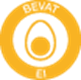 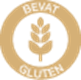 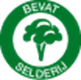 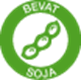 Dinsdag 23 novemberWaterkerssoepSpaghetti BolognaiseDonderdag25 november KnolseldersoepBraadworstRode koolNatuuraardappelen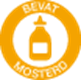 Vrijdag26 november ChampignonsoepVisfilet tomaat mozzarellaMediteraanse  groentenmengelingEbly in de boter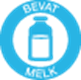 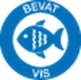 